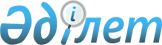 Об установлении квоты рабочих мест для трудоустройства лиц, состоящих на учете службы пробации на 2018 годПостановление акимата Мендыкаринского района Костанайской области от 11 октября 2017 года № 186. Зарегистрировано Департаментом юстиции Костанайской области 7 ноября 2017 года № 7283
      В соответствии со статьей 31 Закона Республики Казахстан от 23 января 2001 года "О местном государственном управлении и самоуправлении в Республике Казахстан", статьей 9 Закона Республики Казахстан от 6 апреля 2016 года "О занятости населения", акимат Мендыкаринского района ПОСТАНОВЛЯЕТ:
      1. Установить размер квоты рабочих мест для трудоустройства лиц, состоящих на учете службы пробации в разрезе организаций на 2018 год, согласно приложению.
      2. Контроль за исполнением настоящего постановления возложить на заместителя акима Мендыкаринского района по социальным вопросам.
      3. Настоящее постановление вводится в действие по истечении десяти календарных дней после дня его первого официального опубликования и распространяет свое действие на отношения, возникшие с 1 января 2018 года. Размер квоты рабочих мест для трудоустройства лиц, состоящих на учете службы пробации в разрезе организаций на 2018 год
					© 2012. РГП на ПХВ «Институт законодательства и правовой информации Республики Казахстан» Министерства юстиции Республики Казахстан
				
      Аким района

Е. Теменов
Приложение к
постановлению акимата
от 11 октября 2017 года
№ 186
№
Наименование организаций
Списочная численность работников в организации, человек
Размер квоты в процентном выражении от списочной численности работников
Количество рабочих мест
1
2
3
4
5
1.
Товарищество с ограниченной ответственностью "Каменскуральск"
51
2 %
1
2.
Товарищество с ограниченной ответственностью "Восток-1"
315
0,3 %
1
3.
Государственное коммунальное предприятие "Боровское ЖКХ-2016" государственного учреждения "Отдел жилищно-коммунального хозяйства, пассажирского транспорта и автомобильных дорог Мендыкаринского района"
77
1,3 %
1